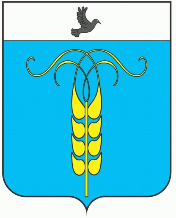 РЕШЕНИЕСОВЕТА ГРАЧЕВСКОГО МУНИЦИПАЛЬНОГО ОКРУГАСТАВРОПОЛЬСКОГО КРАЯ24 марта 2022 года                           с. Грачевка                                        № 28О подтверждении решения Совета Грачевского муниципального округа Ставропольского края от 18 февраля 2022 года № 10 принятого путем опроса «О внесении изменений в структуру администрации Грачевского муниципального округа Ставропольского края, утвержденную решением Совета Грачевского муниципального округа Ставропольского края от 07 декабря 2020 года № 35»В соответствии со статьей 59 Регламента работы Совета Грачевского муниципального округа Ставропольского края, утвержденного решением Совета Грачевского муниципального округа Ставропольского края от 21 декабря 2020 года № 76, Уставом Грачевского муниципального округа Ставропольского края, Совет Грачевского муниципального округа Ставропольского краяРЕШИЛ:1. Подтвердить решение Совета Грачевского муниципального          округа Ставропольского края от 18 февраля 2022 года № 10 «О внесении           изменений в структуру администрации Грачевского муниципального          округа Ставропольского края, утвержденную решением Совета Грачевского муниципального округа Ставропольского края от 07 декабря 2020 года                 № 35».2. Настоящее решение выступает в силу со дня его подписания.Председатель Совета Грачевскогомуниципального округаСтавропольского края							     С.Ф. СотниковГлава Грачевскогомуниципального округаСтавропольского края                                                                   С.Л. Филичкин